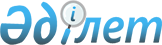 Алтай ауданы бойынша коммуналдық қалдықтардың түзілу және жинақталу нормаларын бекіту туралыШығыс Қазақстан облысы Алтай ауданы мәслихатының 2022 жылғы 4 наурыздағы № 14/3-VII шешімі. Қазақстан Республикасының Әділет министрлігінде 2022 жылғы 10 наурызда № 27064 болып тіркелді
      Қазақстан Республикасының Экологиялық кодексінің 365-бабы 3-тармағының 2) тармақшасына, Қазақстан Республикасының "Қазақстан Республикасындағы жергілікті мемлекеттік басқару және өзін-өзі басқару туралы" Заңының 6-бабы 1-тармағының 15) тармақшасына сәйкес, Алтай ауданының мәслихаты ШЕШТІ:
      1. Алтай ауданы бойынша коммуналдық қалдықтардың түзілу және жинақталу нормаларын, осы шешімнің қосымшасына сәйкес бекітілсін.
      2. Күші жойылды деп танылсын:
      1) Зырян ауданының мәслихатының "Алтай ауданы бойынша коммуналдық қалдықтардың түзілу және жинақталу нормаларын, тұрмыстық қатты қалдықтарды жинауға, әкетуге және көмуге арналған тарифтерді бекіту туралы" 2017 жылғы 26 маусымдағы № 19/8-VI шешімі (нормативтік құқықтық актілерді мемлекеттік тіркеу Тізілімінде № 5149 болып тіркелген);
      2) Алтай ауданының мәслихатының "Зырян ауданының мәслихатының 2017 жылғы 26 маусымдағы № 19/8-VІ "Зырян ауданы бойынша коммуналдық қалдықтардың түзілу және жинақталу нормаларын, тұрмыстық қатты қалдықтарын көму тарифтерін бекіту туралы" шешіміне өзгерістер енгізу туралы" 2020 жылғы 24 маусымдағы № 68/2-VI шешімі (нормативтік құқықтық актілерді мемлекеттік тіркеу Тізілімінде № 7279 болып тіркелген).
      3. Осы шешім оның алғашқы ресми жарияланған күнінен кейін күнтізбелік он күн өткен соң қолданысқа енгізіледі. Алтай ауданы бойынша коммуналдық қалдықтардың түзілу және жинақталу нормалары
					© 2012. Қазақстан Республикасы Әділет министрлігінің «Қазақстан Республикасының Заңнама және құқықтық ақпарат институты» ШЖҚ РМК
				
      Алтай ауданының мәслихат  хатшысы 

Л. Гречушникова
Алтай ауданының 
мәслихатының 
2022 жылғы 4 наурыздағы 
№ 14/3-VII шешіміне 
қосымша
№
Коммуналдық қалдықтар жинақталатын объектілер
Есептік бірлік
1 есептік бірлігіне жылдық норма, м3
1
Жайлы үйлер 
Жайлы емес үйлер
1 тұрғын
1,85
2,25
2
Жатақханалар, интернаттар, балалар үйлері, қарттар үйлері және сол сияқтылар
1 орын
0,75
3
Қонақ үйлер, санаторийлер, демалыс үйлері
1 орын
0,76
4
Балабақшалар, бөбекжай және басқа да мектепке дейінгі мекемелер
1 орын
0,82
5
Мекемелер, ұйымдар, офистер, кеңселер, банктер, байланыс бөлімшелері
1 қызметкер
0,58
6
Емханалар, медициналық орталықтар
1 келіп кету
0,002
7
Ауруханалар, өзге де емдеу-сауықтыру мекемелері
1 төсек-орын
0,71
8
Мектептер және өзге де оқу орындары
1 оқушы
0,35
9
Мейрамханалар, дәмханалар, басқада көңіл көтеретін ғимараттар және қоғамдық тамақтану мекемелері
1 отыратын орын
0,89
10
Театрлар, кинотеатрлар, концерт залдары, түнгі клубтар, ойынханалар, ойын автоматтарының залы, интернет-кафелер, компьютерлік клубтар
1 отыратын орын
0,4
11
Мұражайлар, көрмелер
Жалпы алаңы
1 м2
0,06
12
Стадиондар, спорт алаңдары
Жоба бойынша
1 орын
0,09
13
Спорт, би және ойын залдары
Жалпы алаңы
1 м2
0,075
14
Азық-түлік, өнеркәсіптік тауар дүкендері, супермаркеттер
Сауда алаңы
1 м2
0,65
15
Машиналардан сату
Сауда орнының
1 м2
0,32
16
Базарлар, сауда павильондары, дүңгіршектер, сөрелер
Сауда алаңы
1 м2
0,22
17
Өнеркәсіптік, азық-түлік тауарларының көтерме базалары, қоймалары
Жалпы алаңы
1 м2
0,15
18
Тұрмыстық қызмет көрсету үйі: халыққа қызмет көрсету
Жалпы алаңы
1 м2
0,95
19
Вокзалдар, автовокзалдар, әуежайлар
Жалпы алаңы
1 м2
0,23
20
Жағажайлар, жолдардан көше сметалары 
Жалпы алаңы
1 м2
0,95
21
Дәріханалар
Сауда алаңы
1 м2
0,42
22
Автотұрақтар, автомобильді жуу орындары, АЖС
1 машина-орын
2,1
23
Автомобиль шеберханалары
1 жұмысшы
2,2
24
Гараж кооперативтері, гараждар, паркингтер
1 гаражға
0,3
25
Шаштараздар, косметикалық салондар
1 жұмыс орны
1,01
26
Кір жуатын орындар, химиялық тазалау орындары, тұрмыстық техниканы жөндеу орындары, тігін ательесі
Жалпы алаңы
1 м2
0,3
27
Зергерлік, аяқ киімді, сағаттарды жөндеу шеберханалары
Жалпы алаңы
1 м2
0,5
28
Кішігірім жөндеу және қызмет көрсету орындары (кілттер жасау және сол сияқтылар)
1 жұмыс орны
0,8
29
Моншалар, сауналар
Жалпы алаңы
1 м2
0,4
30
Қала аумағында жаппай іс-шаралар ұйымдастыратын заңды, саябақ қалдықтары
1000 қатысушы
0,65
31
Бау-бақша кооперативтері
1 учаске
2,25